Publicado en Palma el 12/02/2018 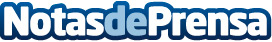 Ramos de hortalizas por un San Valentín eco-friendly y sostenibleUn regalo diferente, atractivo, delicioso y saludable que se convierte en tendencia

Datos de contacto:Laura Duran660323684Nota de prensa publicada en: https://www.notasdeprensa.es/ramos-de-hortalizas-por-un-san-valentin-eco Categorias: Moda Sociedad Baleares Entretenimiento Jardín/Terraza http://www.notasdeprensa.es